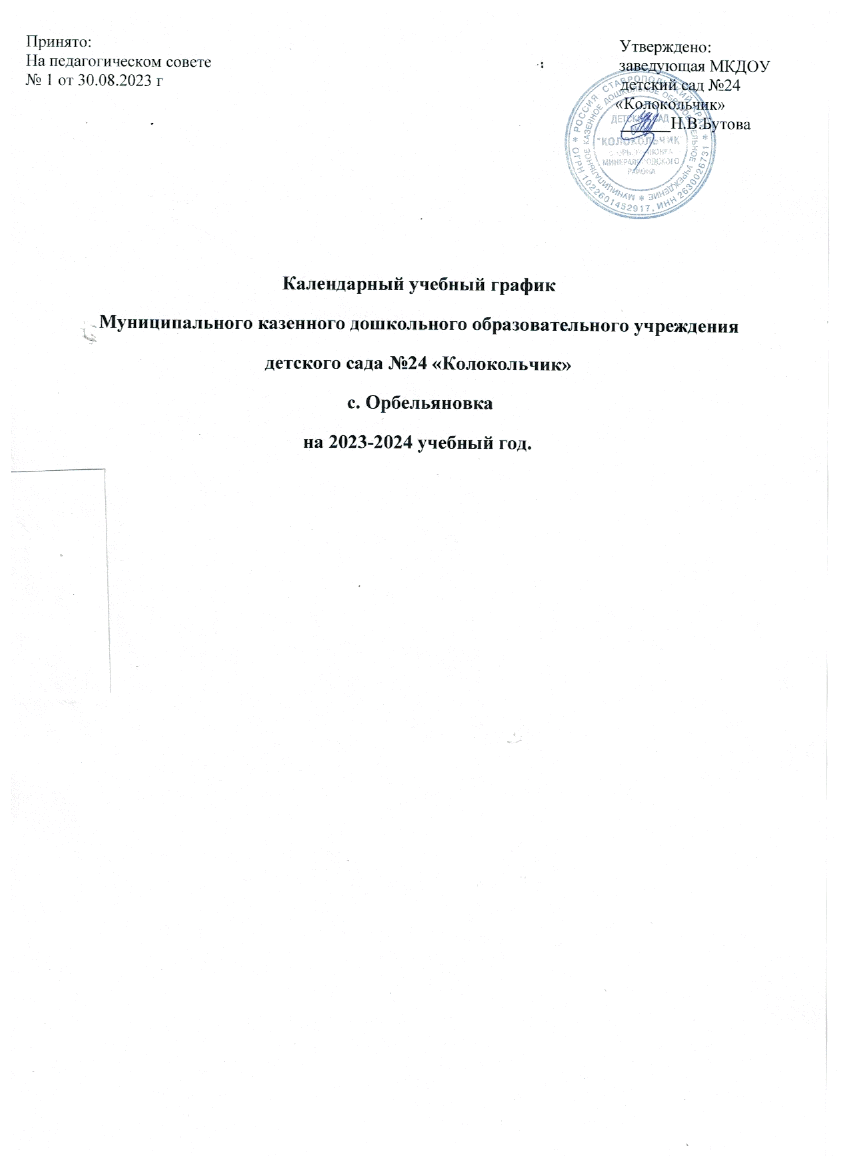                                                 ПояснительнаязапискаКалендарный учебный график на 2023 - 2024 учебный год является локальным нормативным документом, регламентирующим общие требования к организации образовательного процесса в муниципальном казенном дошкольном образовательном учреждении детский сад № 24 «Колокольчик» (далее по тексту МКДОУ).Календарный учебный график разработан в соответствии с:Федеральным Законом от 29.12.2012 № 273-ФЗ «Об образовании в Российской Федерации».Федеральным государственным образовательным стандартом дошкольного образования, утверждённый приказом Министерства образования и науки РФ от 17 октября 2013 г. № 1155 (далее - ФГОС ДО).Федеральной Образовательной Программой дошкольного образования (далее ФОП ДО), утвержденной Приказом Министерства просвещения Российской Федерации от 25.11.2022 № 1028 "Об утверждении федеральной образовательной программы дошкольного образования»«Порядком организации и осуществления образовательной деятельности по основным общеобразовательным программам - образовательным программам дошкольного образования», утвержденным приказом Министерства просвещения Российской Федерации от 31 июля 2020 г. N 373.СанПин 1.2.3685-21 «Гигиенические нормативы и требования к обеспечению безопасности и (или) безвредности для человека факторов среды обитания», утвержденные постановлением Главного государственного санитарного врача РФ от 28.01.2021 № 2.СП 2.4.3648-20 «Санитарно-эпидемиологические требования к организациям воспитания и обучения, отдыха и оздоровления детей и молодежи» утвержденные постановлением Главного государственного санитарного врача РФ от 28.09.2020 № 28.Основной образовательной программой дошкольного образования «От рождения до школы» под редакцией Н.Е. Вераксы, Т.С. Комаровой, М.А. Васильевой;-Уставом МКДОУ.Календарный учебный график составлен согласно ст. 212 Трудового Кодекса Российской Федерации (в ред. от 23.04.2012 N 35-ФЗ) "Нерабочие праздничные дни", производственного календаря на 2023 -2024 год с праздниками и выходными днями, Приказа Минздравсоцразвития РФ от 13.08.2009 N 588н "Об утверждении порядка исчисления нормы рабочего времени на определенные календарные периоды времени (месяц, квартал, год) в зависимости от установленной продолжительности рабочего времени в неделю".Рабочая неделя состоит из 5 дней, суббота и воскресение - выходные дни.Согласно статье 112 Трудового Кодекса Российской Федерации, в календарном учебном графике учтены нерабочие (выходные и праздничные) дни.Продолжительность учебного года составляет 36 недель (1 и 2 полугодия) и 13 недель летнего оздоровительного периода.Календарный учебный график учитывает в полном объёме возрастные психофизические особенности воспитанников и отвечает требованиям охраны их жизни и здоровья.1. Организация образовательного процесса2.Праздники для воспитанников Количество возрастных групп  Количество возрастных групп  Количество возрастных групп Продолжительность (уч.г., недели, дней)Вторая группа раннего возрастаВторая группа раннего возраста16 групп.Вторая младшая Вторая младшая 26 групп.Средняя Средняя 16 групп.СтаршаяСтаршая16 групп.Подготовительная Подготовительная 16 групп.                                                  Продолжительность учебного года                                                  Продолжительность учебного года                                                  Продолжительность учебного года                                                  Продолжительность учебного годаНачало учебного года01.09.2023 г. 01.09.2023 г. 36  недельОкончание учебного года31.05.2024 г.31.05.2024 г.36  недельI полугодиес 01.09.2023 г. по 30.12.2023 г.с 01.09.2023 г. по 30.12.2023 г.17 недельII полугодиес 09.01.2024 г. по 31.05.2024 г.с 09.01.2024 г. по 31.05.2024 г.19 недельЛетний периодС 01.06.2024г. по 31.08.2024г.С 01.06.2024г. по 31.08.2024г.14 недельМониторинг(педагогическая диагностика) достижения детьми планируемых результатов освоенияосновной общеобразовательной программы дошкольного образования:Мониторинг(педагогическая диагностика) достижения детьми планируемых результатов освоенияосновной общеобразовательной программы дошкольного образования:Мониторинг(педагогическая диагностика) достижения детьми планируемых результатов освоенияосновной общеобразовательной программы дошкольного образования:Мониторинг(педагогическая диагностика) достижения детьми планируемых результатов освоенияосновной общеобразовательной программы дошкольного образования:Первичный мониторинг(педагогическая диагностика)25.09.2023 г. - 29.09.2023г.25.09.2023 г. - 29.09.2023г.5 днейИтоговый мониторинг(педагогическая диагностика)20.05.2024г. – 24.05.2024г.20.05.2024г. – 24.05.2024г.5 дней3. КАНИКУЛЯРНОЕ ВРЕМЯ.3. КАНИКУЛЯРНОЕ ВРЕМЯ.3. КАНИКУЛЯРНОЕ ВРЕМЯ.3. Каникулы3. Каникулы3. КаникулыСроки/ датыКоличество каникулярных недель/ праздничных днейЗимние каникулы31.12.2023 г. – 08.01.2024 г.9  днейЛетние каникулы01.06.2024 г. – 31.08.2024 г.14 недель